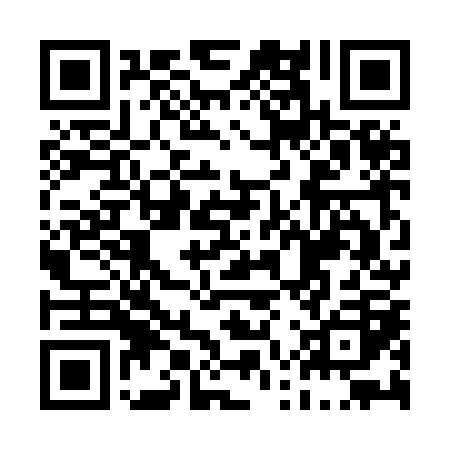 Prayer times for Westside Neighborhood, Colorado, USAMon 1 Jul 2024 - Wed 31 Jul 2024High Latitude Method: Angle Based RulePrayer Calculation Method: Islamic Society of North AmericaAsar Calculation Method: ShafiPrayer times provided by https://www.salahtimes.comDateDayFajrSunriseDhuhrAsrMaghribIsha1Mon4:005:361:045:028:3210:082Tue4:015:371:045:028:3210:083Wed4:015:371:045:028:3210:074Thu4:025:381:055:028:3110:075Fri4:035:381:055:028:3110:066Sat4:045:391:055:028:3110:067Sun4:055:401:055:038:3010:058Mon4:055:401:055:038:3010:059Tue4:065:411:055:038:3010:0410Wed4:075:411:065:038:2910:0311Thu4:085:421:065:038:2910:0312Fri4:095:431:065:038:2810:0213Sat4:105:441:065:038:2810:0114Sun4:115:441:065:038:2710:0015Mon4:125:451:065:038:279:5916Tue4:145:461:065:038:269:5817Wed4:155:471:065:028:259:5718Thu4:165:471:065:028:259:5619Fri4:175:481:065:028:249:5520Sat4:185:491:065:028:239:5421Sun4:195:501:065:028:239:5322Mon4:205:511:075:028:229:5223Tue4:225:521:075:028:219:5124Wed4:235:531:075:018:209:5025Thu4:245:531:075:018:199:4826Fri4:255:541:075:018:189:4727Sat4:275:551:075:018:179:4628Sun4:285:561:075:018:179:4529Mon4:295:571:065:008:169:4330Tue4:305:581:065:008:159:4231Wed4:325:591:065:008:149:40